IV. Fill in the blank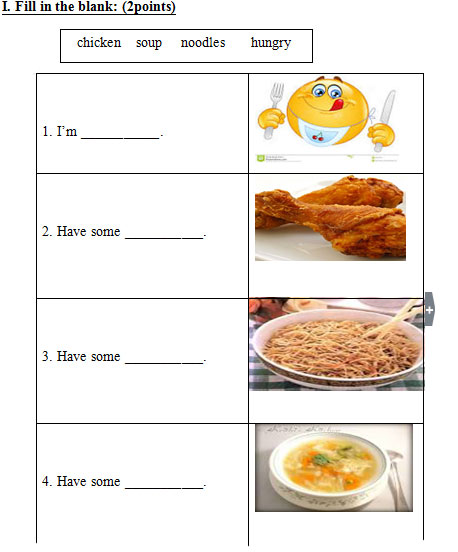 V. Circle the odd one out     	A		  B		C		D1.  pillow                bear          blanket         soup2.  candy                 wet            cold              hot3.  police officer     farmer      sunny           doctor4.  chicken             green          soup           noodlesVI. Check the correct sentence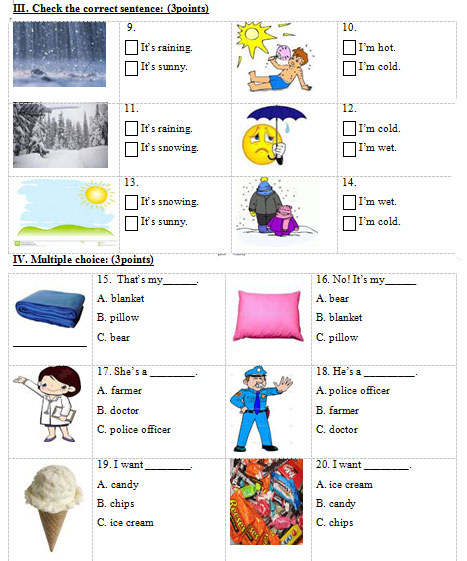 VII. Multiple choice